Ламков Сергей Иванович   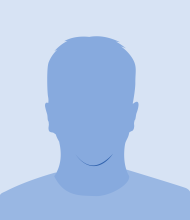 Главный  врач, стоматолог-ортопед, стоматолог-хирург, стоматолог -имплантологОбразование и профессиональная переподготовка:В 1992г. получил высшее профессиональное образование по специальности «Стоматология» (Омский ордена Трудового Красного Знамени гос. Медицинский институт) ; присвоена квалификация врач стоматологВ   1993г. прошел профессиональную подготовку (интернатура) по специальности «Стоматология» (Омский медицинский институт); присвоена квалификация врач стоматолог-ортопед В 1997г. прошел повышение квалификации по специальности  «Стоматология ортопедическая»; (Новокузнецкий ГИДУВ); присвоена квалификация врач стоматолог-ортопедВ 2003г. прошел повышение квалификации по специальности  «Стоматология ортопедическая»(Сибирский медуниверситет); присвоена квалификация врач стоматолог-ортопедВ 2008г. прошел повышение квалификации по специальности  «Стоматология ортопедическая»(ГОУ ДПО Новокузнецкий ГИУВ); присвоена квалификация врач стоматолог-ортопедВ 2010г. прошел повышение квалификации по специальности  «Организация здравоохранения и общественное здоровье» ; (Новосибирский госуд.медицинский университет) ; присвоена квалификация Главный врачВ 2011г. участие в стоматологической конференции « Клинические аспекты планов имплантологического лечения при комплексном протезировании»  В 2011г. Окончил 3-х дневный практический курс: IPS E.max. Система прессования Ivoclar VivadentВ   2011г. прослушал курс: «Подготовка зубов к протезированию» В 2013г. прошел повышение квалификации по специальности  «Стоматология ортопедическая» (ГБОУ «Кемеровская государственная медицинская академия»); врач стоматолог-ортопедВ 2013г. прослушал курс: «Как избежать возможных ошибок при протезировании на имплантах» В 2013г. прослушал курс: «Решение окклюзионных проблем с помощью лицевой дуги и артикулятора в ежедневной работе клиники и лаборатории» В 2013г. участие в стоматологической конференции «Основы несъемного протезирования на естественных зубах» В 2013г.  участвовал в международном симпозиуме по эстетической стоматологии «CAD/CAM – системы в цифровой стоматологи - фундамент успешной современной клиники» В 2013г. профессиональная переподготовка по специальности «Организация здравоохранения и общественное здоровье» (Омская государственная медицинская академия); Главный врачВ 2015г. повышение квалификации по специальности «Экспертиза временной нетрудоспособности»(НОУ ДПО ИПКС «Санкт-Петербургский Институт Стоматологии»), главный врачВ 2017г. профессиональная переподготовка по специальности «Организация здравоохранения и общественное здоровье» (ООО «Хелметс»); Главный врачВ 2018г. прошел профессиональную переподготовку по специальности «Стоматология хирургическая» (ФГБО УВО «Омский государственный медицинский университет» Министерства здравоохранения РФ); врач-стоматолог-хирургПрофессиональные навыки:*проводит развернутые консультации, составляет комплексный план лечения*протезирование любой сложности*протезирование на имплантатах*протезирование съемными и бюгельными  протезами *восстановление целостности зубных рядов с использованием имплантатов системы MIS*изготовление временных коронок*протезирование безметалловых конструкций (циркон, E.MAX)*синус-лифтингЩербак Елена ВладимировнаВрач рентгенологОбразование и профессиональная переподготовка:В 1989г получила высшее профессиональное образование (Томский орден Трудового Красного знамени медицинский институт) по специальности лечебное дело, присвоена квалификация врачВ 1990г повышение квалификации (интернатура) (Ленинградский госордена Ленина и ордена Октябрьской революции институт усовершенствования врачей им. Кирова ) по специальности клиническая радиология, присвоена квалификация врач радиологВ 2015г повышение квалификации по специальности радиационная безопасность при проведении рентгенологических процедур (ГБОУ ВПО «Северо-Западный ГМУ им.И.И. Мечникова» Минздрава РФ), врач рентгенологВ 2014г. Участник семинара «Трехмерная радиодиагностика челюстно-лицевой области. Конусно-лучевая томография. Основы визуализации. Углубленный курс»В 2015г.  прошла обучение по программе «Трехмерная лучевая диагностика (3Д КТ; СРКТ; МРТ) в амбулаторной стоматологии, челюстно –лицевой хирургии и оториноларингологии »В 2016г. участие в семинаре « Трехмерная радиодиагностика челюстно-лицевой области. Специализированный курс» В 2017г. прослушала курс «Радиодиагностика челюстно-лицевой области. Углубленный курс»Профессиональные навыки:*Панорамный снимок*Цифровая визиография*Компьютерная томография *Оценка состояния зубо-челюстной системы верхней и нижней челюсти*Оценка состояния зубо-челюстной системы верхней или  нижней челюсти*Оценка состояния зубо-челюстной системы одной анатомической областиПак Николай ГригорьевичВрач рентгенологОбразование и профессиональная переподготовка:В 1987г. получил высшее профессиональное образование по специальности «Лечебное дело» (Томский орден Трудового Красного знамени медицинский институт), присвоена квалификация врачВ 1988г. прошел профессиональную подготовку по специальности «Хирургия» (Томский орден Трудового Красного знамени медицинский институт), присвоена квалификация врач-хирургВ 2017г. прошел профессиональную переподготовку  по специальности «Радиационная безопасность» (АНО ДПО «Современная научно-технологическая академия»), присвоена квалификация врач - рентгенологБедулева Марина Николаевна   Стоматолог – терапевтОбразование и профессиональная переподготовка:В 2012г. получила высшее профессиональное образование  специальности «Стоматология»В 2012г. участвовала в семинаре «Прямая реставрация зубов. Алгоритм восстановления фронтальной группы зубов. Повышение качества эстетических реставраций с применением современных технологий и материалов»В 2013г. прошла профессиональную подготовку по специальности «Стоматология общей практики»В 2014г. прошла профессиональную переподготовку по специальности «Стоматология детская»В 2014г. прошла профессиональную переподготовку по специальности «Стоматология терапевтическая»(ГБОУ ВПО КемГМА Минздрава России), присвоена квалификация врач стоматолог-терапевтВ 2014г. участвовала в семинаре «Алгоритм клинических процедур »В 2014г. участвовала в мастер-классе «Применение ультразвуковых приборов и компьютерных приборов и компьютерных технологий в работе пародонтолога и гигиениста стоматологического – реальный путь к увеличению доходности стоматологической клиники»В 2014г. участвовала в семинаре «Смежные области в эндодонтии»В 2015г. участвовала в семинаре «Лечит нельзя помиловать. Расставьте приоритеты правильно.  Повторное эндодонтическое лечение »В 2015г. участник авторского курса «Минимально-инвазивный подход в эндодонтии. Новая научная концепция предсказуемого лечения»В 2016г. прошла курс повышения квалификации «Внедрение операционного микроскопа в практику врача-стоматолога»В 2016г. участвовала в семинаре « Практические нюансы каждодневной эндодонтии»В 2017г. участвовала в семинаре «Лечение пульпитов и периодонтитов в детской стоматологии. Острая боль в детской стоматологии»В 2017г. повышение квалификации по специальности «Экспертиза временной нетрудоспособности»(АНО ДПО «Юнитал-М»), врач-стоматологВ  2018г. повышение квалификации по специальности «Экспертиза качества оказания» (ООО «Хелметс»); врач стоматолог-терапевтВ 2018г. участвовала в семинаре «Все о трещинах, переломах и открытом апексе»В 2018г. приняла участие в семинаре «Современные методы устранения дисколоритов зубов»В 2019г. участвовала в мастер-классе по теме: «Практика по применению коффердама в детской стоматологии»В 2019г. участвовала в семинаре по теме: «Кариозные поражения временных и постоянных несформированных зубов. Профилактика: CAMBRA ПОДХОД»В 2019г. участвовала в семинаре по теме: «Практика по восстановлению зубов (пломбирование боковой и центральной группы)В 2019г повышение квалификации по специальности «Стоматология детская»(ООО «Национальная академия современных технологий»); врач стоматолог-детскийПрофессиональные навыки:*эндодонтическое лечение и перелечивание каналов любой сложности*реставрация зубов*профессиональная гигиена полости рта*терапевтическое лечение заболеваний пародонта с применением Vector терапии*современная обработка каналов (работа с эндомотором, коффердамом)*эстетическое восстановление всех групп зубов композитами светового отверждения*аппаратные способы профессиональной гигиены полости рта*трехмерная обтурация  корневых каналов  системой «Протейпер Универсал»*эстетическая реставрация фронтальной группы зубов современными пломбировочными материалами*лечение кариеса и его осложнений (пульпиты, периодонтиты, подготовка зубов под ортопедические работы)Головкина Ольга Александровна Зубной врачОбразование и профессиональная переподготовка:В 1991г. получила среднее профессиональное образование по специальности «Стоматология»(Томское медицинское училище); зубной врачВ 2000г. повышение квалификации по специальности «Стоматология»(Томский базовый медицинский); зубной врачВ 2005г. прошла профессиональную подготовку по специальности «Стоматология», присвоена квалификация врач-стоматологВ 2009г. прошла профессиональную подготовку по специальности «Стоматология»В 2009г. участвовала в лекционно-демонстрационном семинаре «Эндодонтическая и постэндодонтическая  реабилитация зубов» «Непрямые реставрации»В 2009г. участвовала в лекционно-демонстрационном семинаре «Заболевания пародонта-эффективная клиническая тактика, алгоритмы и выбор схемы лечения»В 2010г. участвовала в лекционно-демонстрационного семинара « Практические аспекты прогнозируемой эндодонтии. Постэндо»В 2010г. участвовала в лекционно-демонстрационном семинаре «Практические аспекты прогнозируемой эндодонтии. Постэндодонтическая реабилитация. Решение сложных клинических случаев»В 2014г. прошла профессиональную подготовку по специальности «Стоматология», присвоена квалификация врач-стоматологВ 2014г. повышение квалификации «Стоматологическая помощь населению»В 2014г. прослушала курс «Новые научно-обоснованные подходы к консервативному эндодонтическому лечению. Новые  решения эффективной дезинфекции системы корневых каналов и оптимизация последующих этапов эндодонтического вмешательства»В 2014г. участник мастер-класса «Применение ультразвуковых приборов и компьютерных приборов и компьютерных технологий в работе пародонтолога и гигиениста стоматологического – реальный путь к увеличению доходности стоматологической клиники»В 2016г. прошла курс повышения квалификации «Лечение зубов с использованием микроскопв Leica M320»В 2016г. принимала участие в работе демонстрационно-практического курса по эндодонтии «Практические техники создания доступа. Новые концепции обработки и дезинфекции  системы корневых каналов . Современные техники постоянной обтурации с последующей реставрацией»В 2016г. принимала участие в работе курса по эндодонтии Фабио Горни «Новый уровень: предельная утонченность в эндодонтии»В 2017г. приняла участие в практическом семинаре «Ошибки и осложнения эндодонтического лечения – контроль  и пути решения»В 2017г. повышение квалификации по специальности «Экспертиза временной нетрудоспособности»(АНО ДПО «Юнитал-М»); зубной врачВ  2018г повышение квалификации  по специальности «Экспертиза качества оказания медицинской помощи»(ООО «Хелметс»); зубной врачВ 2019г повышение квалификации по специальности «Стоматологическая помощь населению»(ГБПОУ «Кемеровский областной медицинский колледж»); зубной врачПрофессиональные навыки:*эндодонтическое лечение и перелечивание каналов любой сложности*реставрация зубов*профессиональная гигиена полости рта*терапевтическое лечение заболеваний пародонта с применением Vector терапии*современная обработка каналов (работа с эндомотором, коффердамом)*эстетическое восстановление всех групп зубов композитами светового отверждения*аппаратные способы профессиональной гигиены полости рта*трехмерная обтурация  корневых каналов  системой «Протейпер Универсал»*эстетическая реставрация фронтальной группы зубов современными пломбировочными материалами*лечение кариеса и его осложнений(пульпиты, периодонтиты, подготовка зубов под ортопедические работы)*лечение зубов под микроскопомСкворцова Надежда СергеевнаСтоматолог - терапевтОбразование и профессиональная переподготовка:В 2007г. получила высшее профессиональное образование по специальности «Стоматология»(ГОУ ВПО «Омская государственная медицинская академия ФА по здравоохранению и соцразвитию»), присвоена квалификация врач – стоматологВ 2010г. приняла участие в практическом семинаре «Алгоритмы прямого восстановления дефектов твердых тканей зубов» В 2011г.  участвовала в лекционно-демонстрационном  семинаре «Эндодонтическая и постэндодонтическая реабилитация зубов»В 2011г. прошла профессиональную переподготовку по специальности «Стоматология  терапевтическая», присвоена квалификация врач стоматолог-терапевтВ 2011г. участвовала в лекционно –демонстрационном семинаре  «Заболевания пародонта – эффективная клиническая тактика, алгоритмы и выбор схемы лечения»  В 2013г. прошла учебный курс «Восстановление природной морфологии жевательных зубов»В 2013г. прошла курс обучения «Лучевая диагностика в амбулаторной практике врача -стоматолога» курс Рогацкина Дмитрия ВасильевичаВ 2014г. прослушала курс Лучано Джардино: «Новые  научно-обоснованные подходы к консервативному  эндодонтическому лечению. Новые решения эффективной дезинфекции системы корневых каналов и оптимизация последующих этапов эндодонтического вмешательства»В  2015г. участвовала в семинаре «Лечить нельзя помиловать. Расставьте приоритеты правильно. Повторное эндодонтическое лечение»В 2015г. повышение квалификации по специальности «Стоматология терапевтическая» (ГБО У ВПО «Кемеровская государственная медицинская академия Минздрава РФ»); присвоена квалификация врач стоматолог-терапевтВ 2016г. принимала участие в работе курса по эндодонтии Фабио Горни «Новый уровень:предельная утонченность в эндодонтии »В 2016г. прослушала в Дентальном учебно-инновационном центре компании ООО «ДинаМедика» курс повыщения квалификации «Лечение зубов с использованием микроскопа Leica M320»В 2016г. приняла участие в работе демонстрационно-практического курса по эндодонтии «Практические техники создания доступа. Новые концепции обработки и дезинфекции системы корневых каналов. Современные техники постоянной обтурации с последующей реставрацией»В 2017г. прошла профессиональную переподготовку по специальности «Стоматология  терапевтическая»В 2017г. повышение квалификации по специальности «Экспертиза временной нетрудоспособности»(АНО ДПО «Юнитал-М»); присвоена квалификация врач стоматолог-терапевтВ 2017г участвовала в семинаре  «Обзор современных методов инструментации и обтурации каналов»2017г. участвовала в семинаре «Прямая композитная реставрация передннх зубов»В 2018г. участвовала в семинаре по теме «Все о трещинах, переломах и открытом апексе»В 2018г повышение квалификации по специальности «Экспертиза качества оказания медицинской помощи»(ООО «Хелметс»); врач стоматолог-терапевтПрофессиональные навыки:*эндодонтическое лечение и перелечивание каналов любой сложности*реставрация зубов*профессиональная гигиена полости рта*терапевтическое лечение заболеваний пародонта с применением Vector терапии*современная обработка каналов (работа с эндомотором, коффердамом)*эстетическое восстановление всех групп зубов композитами светового отверждения*аппаратные способы профессиональной гигиены полости рта*трехмерная обтурация  корневых каналов  системой «Протейпер Универсал»*эстетическая реставрация фронтальной группы зубов современными пломбировочными материалами*лечение кариеса и его осложнений (пульпиты, периодонтиты, подготовка зубов под ортопедические работы)*лечение под микроскопомХомякова Оксана ВикторовнаСтоматолог - терапевтОбразование и профессиональная переподготовка:В 2012г. приняла участие в семинаре «Прямая реставрация зубов. Алгоритм восстановления фронтальной группы зубов. Повышение качества эстетических реставраций с применением современных технологий и материалов»В 2014г. получила высшее профессиональное образование по специальности «Стоматология»(ГБОУ ВПО «СибГМУ»), присвоена квалификация врач-стоматологВ 2015г. прошла профессиональную подготовку по специальности «Стоматология общей практики» (ГБОУ ВПО «Кемеровская государственная медицинская академия»); врач стоматолог общей практикиВ 2015г. прошла профессиональную переподготовку по специальности «Стоматология терапевтическая»(ГБОУ ВПО «КемГМА Минздрава России»), присвоена квалификация врач стоматолог-терапевт В 2015г. приняла участие в семинаре «Восстановление коронки зуба материалами IVOCLAR VIVADENT»В 2016г. приняла участие в семинаре «Восстановление коронки зуба материалами IVOCLAR VIVADENT»D 2016г. прошла курс «Современный подход к лечению апикального периодонтита. Перелечивание зубов с крупными апикальными очагами»В 2018г. приняла участие в семинаре «Современные методы устранения дисколоритов зубов»В 2018г. приняла участие в курсе , состоящем из семинара и мастер-класса «Минимально –инвазивный подход в сложной эстетической реабилитации»В 2018г. прослушала курс «Технологии консервативной прямой реставрации передних зубов композитами»В 2018г.прошла курс «Тактика врача –стоматолога при заболеваниях слизистой оболочки рта»В 2018г. приняла участие в семинаре «Современный подход к лечению апикального периодонтита. Закрытие широких апикальных отверстий»Профессиональные навыки:*эндодонтическое лечение и перелечивание каналов любой сложности*реставрация зубов*профессиональная гигиена полости рта*современная обработка каналов (работа с эндомотором, коффердамом)*эстетическое восстановление всех групп зубов композитами светового отверждения*аппаратные способы профессиональной гигиены полости рта*трехмерная обтурация  корневых каналов  системой «Протейпер Универсал»*эстетическая реставрация фронтальной группы зубов современными пломбировочными материалами*лечение кариеса и его осложнений(пульпиты, периодонтиты, подготовка зубов под ортопедические работы)Наталухина Елена ИгоревнаСтоматолог - хирургОбразование и профессиональная переподготовка:В 1997г. получила высшее профессиональное образование по специальности «Стоматология» (Читинская государственная медицинская академия), присвоена квалификация врач стоматолог В 1997г. профессиональная подготовка по специальности « Стоматология хирургическая» (Читинская государственная медицинская академия), присвоена квалификация стоматолог-хирургВ 2004г. повышение квалификации по специальности «Стоматология хирургическая»( Читинская государственная медицинская академия); врач стоматолог-хирургВ 2014г. прошла повышение квалификации по специальности «Стоматология хирургическая» (ГБОУ ВПО «СибГМУ» Минздрава РФ), присвоена квалификация стоматолог-хирургБахова Светлана АлександровнаМедицинская сестраОбразование и профессиональная подготовка:В 2013г. получила среднее профессиональное образование по специальности «Сестринское дело» (ОГБОУ «Томский базовый медицинский колледж»), присвоена квалификация медицинская сестраВ  2014г.  повышение квалификации по специальности «Сестринское дело в педиатрии » (ОГБОУ «Томский базовый медицинский колледж»), присвоена квалификация медицинская сестраВ 2016г  повышение квалификации по специальности «Сестринское дело в стоматологии»(ГБПОУ «Кемеровский областной медицинский институт»), присвоена квалификация медицинская сестраБехер Ксения Владимировна      Медицинская сестраОбразование и профессиональная подготовка:В 2016г. получила среднее профессиональное образование по специальности «Сестринское дело» ( ОГБ ПОУ «Томский базовый медицинский колледж»), присвоена квалификация медицинская сестраВ 2016г. повышение квалификации по специальности «Сестринское дело в хирургии» » ( ОГБ ПОУ «Томский базовый медицинский колледж»), присвоена квалификация медицинская сестраВ 2017г повышение квалификации по специальности «Сестринское дело в стоматологии»(ГБПОУ «Кемеровский областной медицинский институт»), присвоена квалификация медицинская сестраГалевская Светлана Юрьевна Медицинская сестраОбразование и профессиональная подготовка:В 1999 г. получила среднее профессиональное образование по специальности «Фельдшер» («Томский базовый медицинский колледж»), фельдшерВ 2004,2009г.г. повышение квалификации по специальности «Лечебное дело» ( ОГОУ Томский базовый медицинский колледж»), фельдшер В 2015г повышение квалификации по специальности «Сестринское дело в стоматологии »( ГБОУ «Кемеровский областной медицинский институт»), медицинская сестраВ 2018г. повышение квалификации по специальности  «Обеспечение экологической безопасности в области обращения с отходами 1-4класса опасности»(ООО «Хелметс»), медицинская сестраМатвеева Елена Владимировна Медицинская сестраОбразование и профессиональная подготовка:В 1994г.  получила среднее профессиональное образование по специальности «Лечебное дело»(Томское областное медицинское училище), фельдшерВ 1996,2005,2010г.г. повышение квалификации по специальности «Сестринское дело»(Томский медико-фармацевтический колледж), присвоена квалификация медицинская сестраВ 2019г. повышение квалификации по специальности «Сестринское дело в стоматологии»(ГБОУ СПО «Кемеровский областной медицинский колледж»), медицинская сестраВ 2017г. прошла профессиональную переподготовку по специальности «Рентгенология» (ООО «Новосибирский центр повышения квалификации »), рентгенолаборантВ 2018г. повышение квалификации по специальности  «Обеспечение экологической безопасности в области обращения с отходами 1-4класса опасности»(ООО «Хелметс»), медицинская сестраСамойлова Виктория Сергеевна Медицинская сестраОбразование и профессиональная подготовка:В 2009г. получила среднее профессиональное образование по специальности «Сестринское дело» (ОГОУ «Томский базовый медицинский колледж»), присвоена квалификация медицинская сестраВ 2014г. повышение квалификации по специальности «сестринское дело в стоматологии » (ГБОУ СПО «Кемеровский областной медицинский институт»), присвоена квалификация медицинская сестраВ 2017г. прошла профессиональную переподготовку по специальности «Рентгенология» (ООО «Новосибирский центр повышения квалификации »), рентгенолаборантВ 2017г повышение квалификации по специальности «Радиационная безопасность» (АНО ДПО «Современная научно-техническая академия») , рентгенолаборантТимофеева Ольга Дмитриевна Медицинская сестраОбразование и профессиональная подготовка:В 2017г. получила  профессиональное образование по специальности «Сестринское дело»(ОГБ ПОУ «Томский базовый медицинский колледж»), присвоена квалификация медицинская сестраВ 2017г повышение квалификации по специальности «Сестринское дело в стоматологии»(ГБПОУ «кемеровский областной медицинский колледж»), медицинская сестраЛяхно Вячеслав Владимирович Зубной техникОбразование и профессиональная подготовка:В 1991г. получил среднее специальное образование по специальности «Стоматология ортопедическая» (Томское областное медицинское училище), зубной техникВ 2015г.  повышение квалификации по специальности «Стоматология ортопедическая»(Волгоградская медицинская академия),  зубной техник